I Региональный конкурс детского народно - певческого искусства «Песенная Губерния»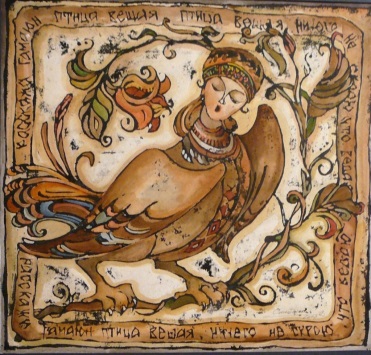 Общие положенияНастоящее Положение определяет порядок организации и проведения      I Регионального конкурса детского народно – певческого искусства «Песенная Губерния» (далее – конкурс). Учредителями и организаторами конкурса являются: Муниципальное автономное учреждение дополнительного образования города Тюмени «Детская школа искусств «Этюд» (Отделение музыкального фольклора и театрального творчества), Региональный учебно-методический центр развития системы дополнительного образования детей в сфере искусств в Тюменской области. Финансирование конкурса осуществляется за счет привлеченных средств (организационные взносы, спонсорские средства, добровольные пожертвования).Цель и задачи конкурсаЦель конкурса: развитие и сохранение народно - певческого искусства.Задачи конкурса:выявление одаренных детей, содействие их творческому развитию и профессиональной ориентации;выявление и стимулирование деятельности действующих детских коллективов /солистов, а также повышение их исполнительского мастерства;пропаганда и популяризация нематериального этнокультурного достояния в области исполнительства (ансамблевого и сольного пения);воспитание детей на лучших образцах традиционной культуры;профессиональная ориентация молодых исполнителей народной песни;развитие культурного и духовного потенциала личности;популяризация русского языка, знаний об истоках народного творчества, традициях их прикладных аспектах в современной жизни;оказание практической и методической помощи руководителям художественных коллективов, преподавателям, работающим с детьми на фольклорном материале;выявление лучших педагогических (креативных) практик по этнокультурному воспитанию и образованию учащихся. Номинации и участники конкурса Категории участников конкурса:Любительское искусство – участники самодеятельных коллективов Домов культуры, Домов детского творчества и других досуговых учрежденийНачальное и среднее профессиональное образование. Учащиеся ДШИ и ДМШ делятся на две подгруппы!!!Предпрофессиональная программа обучения;Общеразвивающая программа обучения; (Обязательно для отметки в заявке) Исполнительские направления: Фольклорное пение;Народно - стилизованное пение; Номинации:Сольное пение:I-я возрастная группа  4-5 лет;II-я возрастная группа  6 -7 лет;III возрастная группа 8-9 лет;IV возрастная группа 10-12 лет;V возрастная группа 13-15 лет;VI возрастная группа 16-17 лет;Певческие ансамбли (фольклорные ансамбли, ансамбли и хоры русской народной песни, студии, творческие объединения, арт -проекты):I-я возрастная группа 4-5 лет;II-я возрастная группа 6 -8 лет;III возрастная группа 9-11 лет;IV возрастная к группа 12-14 лет;V возрастная группа 15-17 лет;VI возрастная группа смешанная до 17 летКонкурсные требованияДве разнохарактерные песни (общий хронометраж до 10 минут), для солистов и певческих ансамблей̆. Солисты в I, II, III возрастных группах могут исполнять обе песни с сопровождением. Певческие ансамбли в I, II, возрастных группах могут исполнять обе песни с сопровождением.Для конкурсантов солистов и певческих ансамблей следующих возрастных категорий обязательным условием является исполнение народной песни без сопровождения (a capella). Приветствуется исполнение фольклорно - этнографического материала той области (региона), которую представляет конкурсант.Участие педагогов и руководителей в конкурсной программе коллективов не допускаетсяКаждый исполнитель и   певческий коллектив может выступать со своим концертмейстером, либо с инструментальным ансамблем (не более 6 человек). Регламент работы конкурсаКонкурс проводится в один день  13 апреля 2024 года, включая:- конкурсные выступления, - мастер-классы членов жюри,- круглый стол для преподавателей и конкурсантов, - Гала-концерт и церемонию награждения победителей,- выставку декоративно-прикладного творчества,- моноспектакль члена жюри Руденченко Кристины Михайловны: сказка архангельского писателя Бориса Шергина про Ваню, который бегал в Данию, рассказанная в духе русских бахарей (storytelling) на материале музыкальных жанров аутентичного русского фольклора из разных регионов России «Ваня Датский».Мастер-классы:Сафонова Н.А.  «Музыкально - стилевые особенности Урала и Сибири и репертуар детского фольклорного ансамбля»Руденченко К.М. «Фольклор и современное искусство: путь синкретизма»Мельников Н.С. и Мельникова Я.О.  «Бытовые танцы в детском фольклором ансамбле»Общая (финальная) песня для всех участников конкурса, с целью совместного исполнения на Гала-концерте, направляется руководителям на адрес электронной почты, указанный в заявке. (Ноты и видео).Алгоритм работы жюриСостав жюри конкурса формируется организатором конкурса из ведущих преподавателей учебных заведений сферы культуры и искусства Российской Федерации. Состав жюри: Сафонова Наталья Александровна – кандидат культурологии, доцент Челябинского государственного института культуры, руководитель фольклорного ансамбля «Радованье». г. Челябинск Руденченко Кристина Михайловна – этномузыколог, солистка высшей категории Сургутской филармонии, актриса «Летучего театра», преподаватель детской хореографической школы №1, обладатель главного приза в номинации «соло» международного вокального конкурса - Московская весна a’capella. г. СургутМельникова Ярослава Олеговна - заведующая отделением музыкального фольклора и театрального творчества МАУ ДО ДШИ «Этюд», преподаватель высшей квалификационной категории, руководитель детского фольклорного ансамбля «ЯрецЪ», член регионального экспертного совета по оценке и отбору объектов нематериального этнокультурного достояния народов Тюменской области, лучший преподаватель детской школы искусств УрФО 2023 года. г. ТюменьКритерии оценки участников конкурсаУчастники Конкурса оцениваются по 10-ти балльной системе в режиме закрытого голосования. Вокальная техника. Чистота интонации. Многообразие средств художественной выразительности. Целостность и законченность в передаче формы. Стилевое и жанровое разнообразие репертуара (соответствие исполняемых произведений музыкально-стилистическим и диалектным особенностям представляемой региональной традиции.) Артистизм исполнения: эмоционально-выразительное отношение к исполняемому произведению, яркость, образность. Ансамблевое единство. Уровень исполнительского вкуса. Сценическая выдержка и образ (совокупность средств и приемов сценического поведения исполнителя, соответствие постановки номера содержанию песни, уровень художественного вкуса, проявленный при подборе костюмов и реквизита, оригинальность исполнения, качество фонограмм или сопровождения.По результатам конкурсных выступлений победителям в каждой категории присуждается звание Лауреата с вручением дипломов I, II, III степеней. Участникам, набравшим наибольшее количество баллов после лауреатов, присваивается звание дипломанта I, II, III  степени конкурса. Решение жюри оформляется протоколом. Протокол является конфиденциальным   документом и разглашению не подлежит.Жюри имеет право присудить Гран-при солисту и/или ансамблю. Решение жюри окончательно.Государственные и общественные организации, средства массовой информации, творческие союзы могут учредить специальные призы для участников конкурса.Полномочия организатора конкурса Организатор конкурса - Муниципальное автономное учреждение дополнительного образования города Тюмени «Детская школа искусств «Этюд»:Формирование и утверждение состава оргкомитета конкурса;Формирование и утверждение состава жюри конкурса;Осуществление координации деятельности по подготовке и проведению конкурса;Обеспечение финансового сопровождения конкурса. Полномочия Оргкомитета конкурса:Организация и проведение конкурса;Организация приема, регистрации заявок на участие в конкурсе:Информационное освещение мероприятий конкурса в средствах массовой информации и с помощью других информационных ресурсов;Оказание необходимой консультативно-методической помощи в проведении конкурса;Выполнение иных видов работ, связанных с проведением мероприятий конкурса.Порядок участия в конкурсе Для участия в конкурсе необходимо до 4 апреля 2024 года (включительно), направить в оргкомитет конкурса следующие документы:Заявка гугл форме по ссылке по каждой номинации отдельно Сольное пение:https://vk.com/away.php?utf=1&to=https%3A%2F%2Fdocs.google.com%2Fforms%2Fd%2F15-50SGds4jwmojfk3_TZzYO4XZC-RCWqDsfdUW3Ev58%2Fedit Певческие ансамбли:https://docs.google.com/forms/d/1Kfguy6e14uGIozGuugeR2f39-4Xz4N5UsnR5t07RgTM/edit фотография участника (ансамбля) конкурса и краткая характеристика конкурсантов, для группы конкурса в социальной сети ВКонтакте (в электронном виде) на почту pesennayaguberniya@mail.ru Группа Вконтакте: https://vk.com/club224694302 Оригиналы договоров и согласий на обработку персональных данных необходимо привезти в день конкурсного выступления в оргкомитет по адресу проведения конкурса: город Тюмень улица Осипенко 1 Дворец культуры «Нефтяник» им. В. И. Муравленко (малый зал). Документы, несоответствующие требованиям пункта 
9.1. настоящего раздела, не принимаются. Вступительный взнос за участие в конкурсе составляет:Сольный исполнитель -  1200 руб.;  Малый ансамбль (2 – 4 участника) –700 руб., с участника;   Большой ансамбль (от 5 и выше участников) –  500 рублей  с участника, но не более 6000 руб. с ансамбля. Оплата может быть произведена через устройства самообслуживания Сбербанка или ЧЕРЕЗ СИСТЕМУ СБЕРБАНК ОНЛ@ЙН на расчетный счет МАУ ДО «ДШИ «Этюд», в назначении платежа прописать: оплата за участие в конкурсе «Песенная Губерния», ФИО участника/ название коллектива. Оплата за солиста производится отдельным платежом. Оплата за каждый ансамбль производится единовременной одной общей суммой. Оплата вступительного взноса осуществляется до 04 апреля  2024 года. Копия квитанции об оплате вступительного взноса направляется в отсканированном виде на почту организатора конкурса pesennayaguberniya@mail.ru не позднее 04 апреля  2024 года. В случае отказа от участия в конкурсе менее, чем за одну неделю до начала конкурса по любым причинам документы и вступительный̆ взнос участнику не возвращаются.По возникающим вопросам обращаться к Мельниковой Ярославе Олеговне 89129274658Уважаемые коллеги, убедитесь, что Ваша информация получена ОргкомитетомПриложение №1Заявление (согласие)В соответствии с Федеральным законом от 27.07.2006 № 152-ФЗ «О персональных данных» выражаю свое согласие на обработку (в том числе автоматизированную обработку, сбор, систематизацию, накопление, хранение, уточнение (обновление, изменение), использование, распространение (передачу) способами, не противоречащими законодательству Российской Федерации, персональных данных моего несовершеннолетнего ребенка__________________________________________________________________________________________                                                                 (Ф.И.О. ребенка, дата рождения)с целью участия в I Региональном конкурсе детского народно-певческого искусства «Песенная Губерния» (далее – Конкурс) в соответствии с Положением о Конкурсе:Оператор вправе обрабатывать персональные данные посредством внесения их в электронную базу данных, включения в списки (реестры) и отчетные формы, предусмотренные требованиями законодательства Российской Федерации, документами, регламентирующими проведение Конкурса.Я также даю согласие на размещение на официальном сайте учреждения в сети Интернет, группах социальных сетей, средствах массовой информации персональных данных моего несовершеннолетнего ребенка: фамилия, имя, отчество, возраст, место обучения, достижения, поощрения, фото и видеоматериалов с изображением несовершеннолетнего субъекта с целью освещения Конкурса.Настоящее согласие действует неопределенное время.	Родитель (законный представитель) субъекта персональных данных вправе отозвать данное согласие на обработку персональных данных несовершеннолетнего ребенка, письменно уведомив об этом руководство учреждения, в которое было представлено согласие.	В случае отзыва родителем (законным представителем) субъекта персональных данных согласия на обработку персональных данных несовершеннолетнего ребенка Оператор обязан прекратить обработку персональных данных и уничтожить персональные данные в срок, не превышающий трех рабочих дней со дня поступления указанного отзыва. Об уничтожении персональных данных Оператор должен уведомить родителя (законного представителя) субъекта персональных данных. В случае отзыва согласия на обработку персональных данных Оператор вправе продолжить обработку персональных данных без моего согласия при наличии оснований, указанных в пп.2-11 ч.1 ст.6, ч.2 ст.10 и чст.11 Федерального закона от 27.07.2006 № 152-ФЗ «О персональных данных».	 _________________          ________________________________   «_____»____________20____ г.           подпись	                                  Ф.И.О.Приложение №2Заявление (согласие)В соответствии с Федеральным законом от 27.07.2006 № 152-ФЗ «О персональных данных» выражаю свое согласие на обработку (в том числе автоматизированную обработку), сбор, систематизацию, накопление, хранение, уточнение (обновление, изменение), использование, распространение (передачу) способами, не противоречащими законодательству Российской Федерации, своих персональных данных с целью участия в I Региональном конкурсе детского народно-певческого искусства «Песенная Губерния» (далее – Конкурс) в соответствии с Положением:Оператор вправе обрабатывать мои персональные данные посредством внесения их в электронную базу данных, включения в списки (реестры) и отчетные формы, предусмотренные требованиями законодательства Российской Федерации, документами, регламентирующими проведение Конкурса.Я также даю согласие на размещение на официальном сайте учреждения в сети Интернет, группах социальных сетей, средствах массовой информации моих персональных данных: фамилия, имя, отчество, возраст, место обучения, достижения, поощрения, фото и видеоматериалов с моим изображением с целью освещения Конкурса.Настоящее согласие действует неопределенное время.Субъект персональных данных вправе отозвать данное согласие на обработку персональных данных, письменно уведомив об этом руководство учреждения, в которое было представлено согласие.В случае отзыва субъектом персональных данных согласия на обработку персональных данных Оператор обязан прекратить обработку персональных данных и уничтожить персональные данные в срок, не превышающий трех рабочих дней со дня поступления указанного отзыва. Об уничтожении персональных данных Оператор должен субъекта персональных данных. В случае отзыва согласия на обработку персональных данных Оператор вправе продолжить обработку персональных данных без моего согласия при наличии оснований, указанных в пп.2-11 ч.1 ст.6, ч.2 ст.10 и чст.11 Федерального закона от 27.07.2006 № 152-ФЗ «О персональных данных»._____________                           ______________________________ «______» ______________20____ г.           подпись	                                  Ф.И.О.Приложение № 3Для творческих  коллективов         КОЛЛЕКТИВНОЕ СОГЛАСИЕ                 на размещение в сети интернет фото и видеоматериалов с изображением несовершеннолетних субъектов;Согласие с Положением о проведении I Регионального конкурса детского народно-певческого искусства «Песенная Губерния » Отношения, связанные с обработкой персональных данных с использованием средств автоматизации, в том числе в информационно-телекоммуникационной сети Интернет, регулируются Федеральным законом от 27.07.2006 № 152-ФЗ «О персональных данных».1. Мы, являясь законными представителями несовершеннолетних субъектов, _____________________________________________________________________________________________   (наименование коллектива, возрастной группы и учреждения дополнительного образования)Даём согласие на размещение в средствах массовой информации, на сайте МАУ ДО «ДШИ «Этюд», в официальных группах социальных сетей фото и видеоматериалов с изображением несовершеннолетних субъектов, в целях участия в онлайн-конкурсах, выставках, фестивалях, в рамках положения о конкурсах, выставках и фестивалях;  2. Мы  ознакомлены с полным текстом Положения о проведении I Регионального конкурса детского народно-певческого искусства «Песенная Губерния»и подтверждаем свое согласие со всеми пунктами данного Положения.3. Мы ознакомлены с тем, что:1) Настоящее согласие действует с даты его подписания и неопределенное время. Мы также даем согласие на размещение на официальном сайте учреждения в сети Интернет, группах социальных сетей, средствах массовой информации персональных данных несовершеннолетних: фамилия, имя, отчество, возраст, место обучения, достижения, поощрения, фото и видеоматериалов с целью освещения Конкурса.2) Настоящее согласие может быть отозвано на основании письменного заявления в произвольной форме.Руководитель коллектива:  ____________/______________________________________/                                                       (подпись, расшифровка подписи)«___» ________ 20__ г.Руководитель учреждения дополнительного образования:  ____________/______________________/                                                              (подпись, расшифровка подписи)«___» ________ 20__ г. МПСогласовано:И. О. директора Регионального учебно-методического центра развития системы дополнительного образования детей в сфере искусств в Тюменской области________________ Н. А. Семешко «___»____________2024г.Утверждаю: Директор МАУ ДО «ДШИ «Этюд»___________________С.М. Шкурина «_____»________________2024г.Заполняется родителем (законным представителем) несовершеннолетнегоВ Муниципальное автономное учреждение дополнительного образования города Тюмени «Детская школа искусств «Этюд» (наименование учреждения, получающего согласие субъекта персональных данных – Оператор)___________________________________                 Ф.И.О. родителя (законного представителя) субъекта персональных данных____________________________________                           Адрес, где зарегистрирован родитель (законный представитель)  субъекта персональных данных_____________________________________            номер основного документа, удостоверяющего личность родителя (законного представителя)  субъекта персональных данных_____________________________________            дата выдачи указанного документа и наименование органа выдавшего документ№ п/пПерсональные данныеСогласиеФамилияДаИмяДаОтчествоДаГод, месяц, дата рожденияДаПаспортные данныеДаАдрес места жительства и регистрацииДаКонтактные телефоны, e-mailдаСведения о местах обучениядаДостижениядаПоощрениядаФотографиидаДругие сведения, необходимые для осуществления участия в КонкурседаВ Муниципальное автономное учреждение дополнительного образования города Тюмени«Детская школа искусств «Этюд»(наименование учреждения, получающего согласие субъекта персональных данных - Оператор)____________________________________(Ф.И.О. субъекта персональных данных)____________________________________(адрес проживания субъекта персональных данных)____________________________________(номер основного документа субъекта персональных данных)____________________________________(дата выдачи указанного документа и наименование органа, выдавшего документ)№ п/пПерсональные данныеСогласиеФамилиядаИмядаОтчестводаГод, месяц, дата рождениядаПаспортные данныедаАдрес места жительства и регистрациидаКонтактные телефоны, e-mailдаСведения о местах работыдаДостижениядаЗваниядаФотографиидаДругие сведения, необходимые для осуществления участия в Конкурседа№п/пПодписьРасшифровка подписи (ФИО)